附件：1培训人员资料网上填报流程1、登录网址：http://www.dgzlxy.com/（东莞质量学院），网页选择：极速模式，再点击右上角登录按钮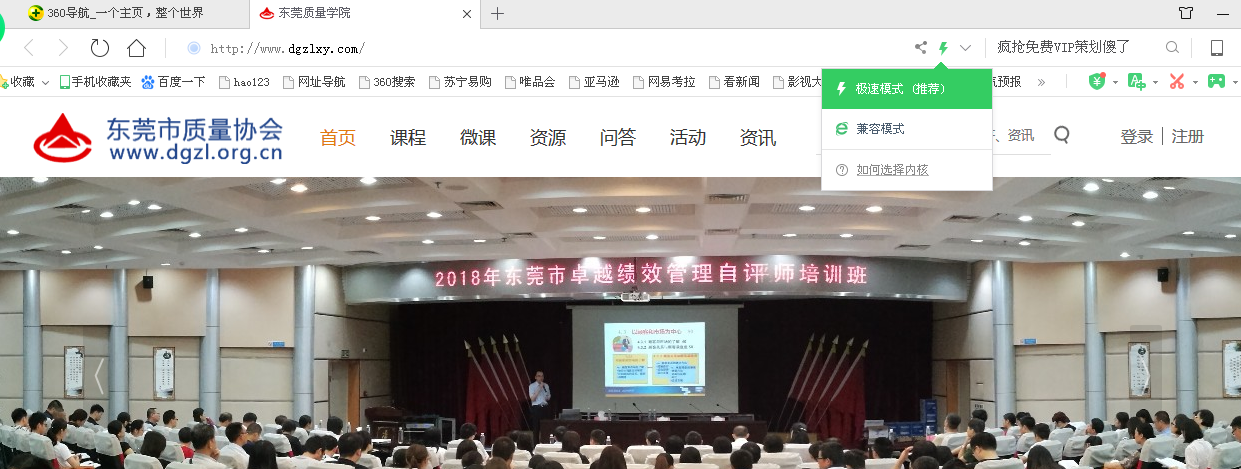 2、跳转下图页面，可选择底端“社交账号登录”或立即注册登录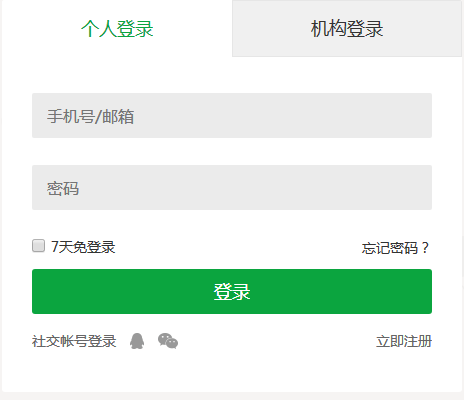 3、登录后，进入页面拉至最底端，点击：培训课程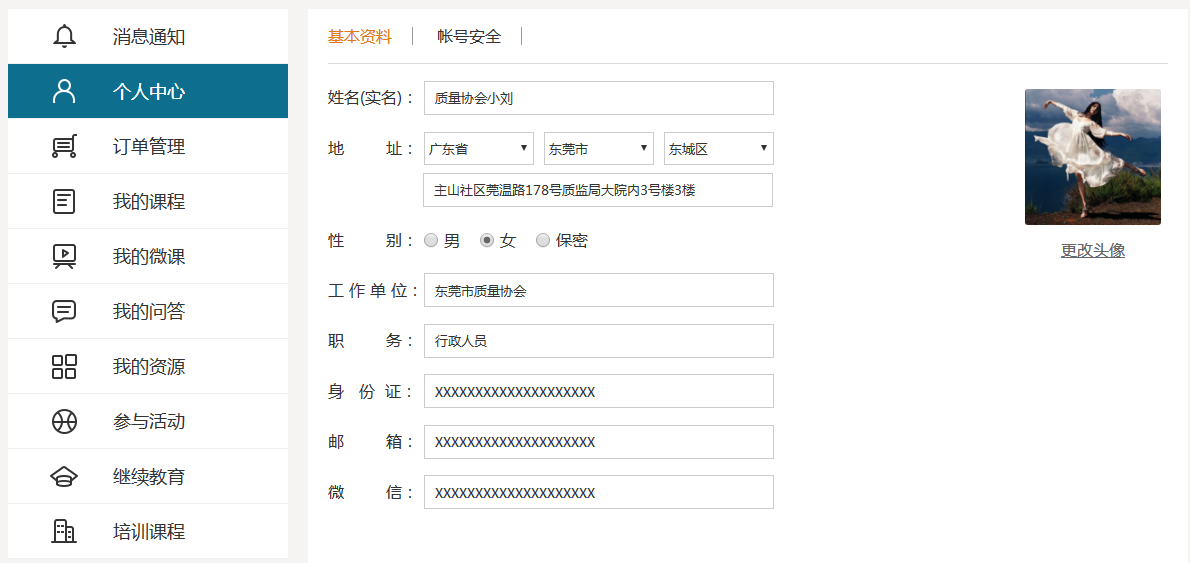 4、点击“完善信息”进入资料填写页面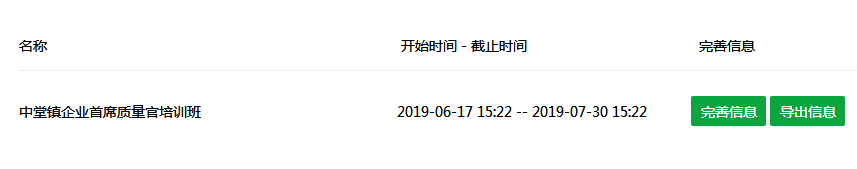 5、请按提示填写信息，全部空格填写完毕后，点击“保存”，显示“提交成功”。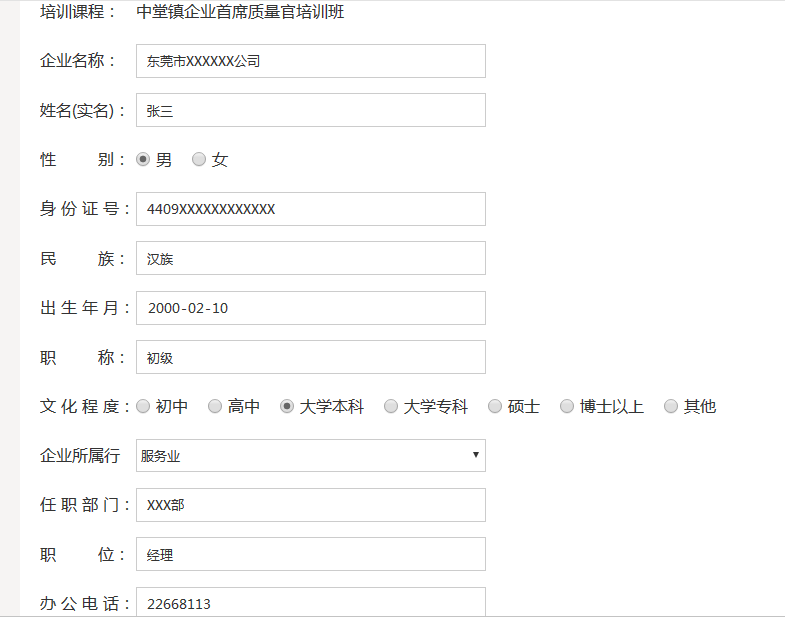 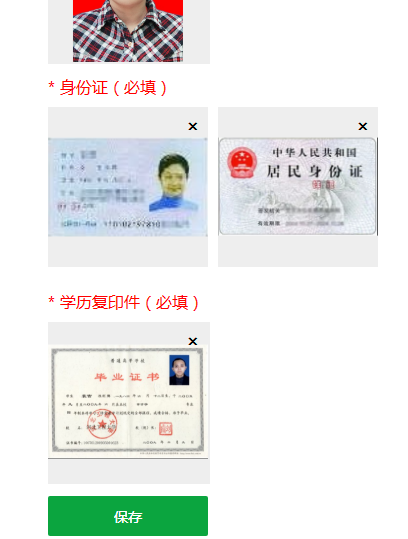 6、点击培训课程，返回页面，点击“导出信息”，即可下载表格，打印该表格加盖单位公章，贴上照片，附上身份证复印件、学历复印件，培训当天提交至签到处即可。（注：若点击导出信息网页没反应，可查看网页是否阻止弹出，点击“允许弹出”即可）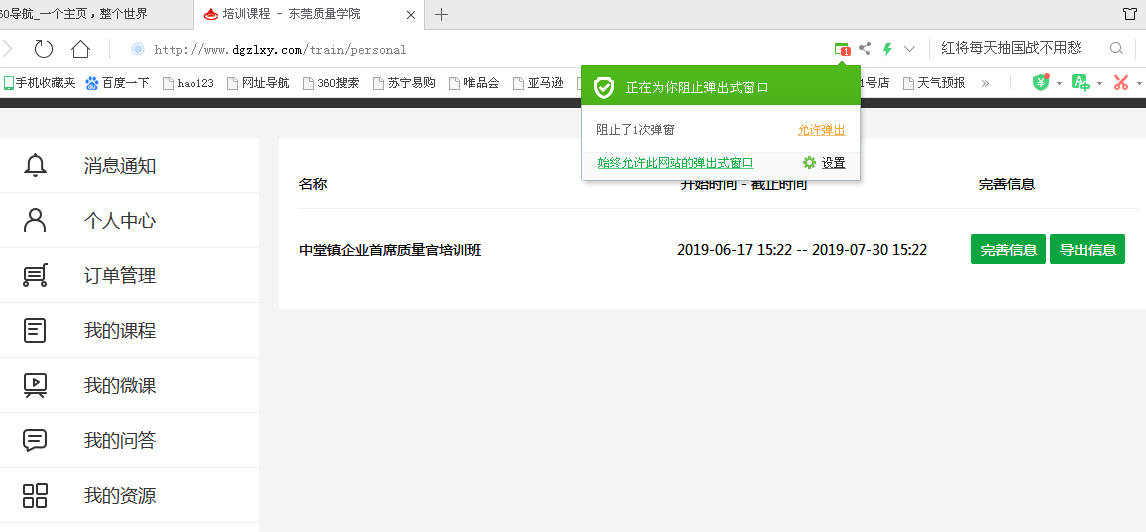 备注：1、开票公司、纳税识别号栏，均填写：无；       2、收款方式选择：免费；3、若无法提供学历复印件，请填附件：2《学历证明》，再加盖单位公章后拍照或扫描上传。附件：2学　历　证　明
东莞市质量协会：兹有__________________  同志，___ （男／女），_____________________________________（身份证号），在____________________________________（单位名称）____________________部门任 ________________一职，依据本人档案记载，该职员于________年____月毕业于_____________________（学校名称），为______（本科／大专／中专／高中）学历，现因_________________（填写原因）无法提交该学历复印件。特此证明！
                       （盖公章）                        年　　月　　日